Request Content: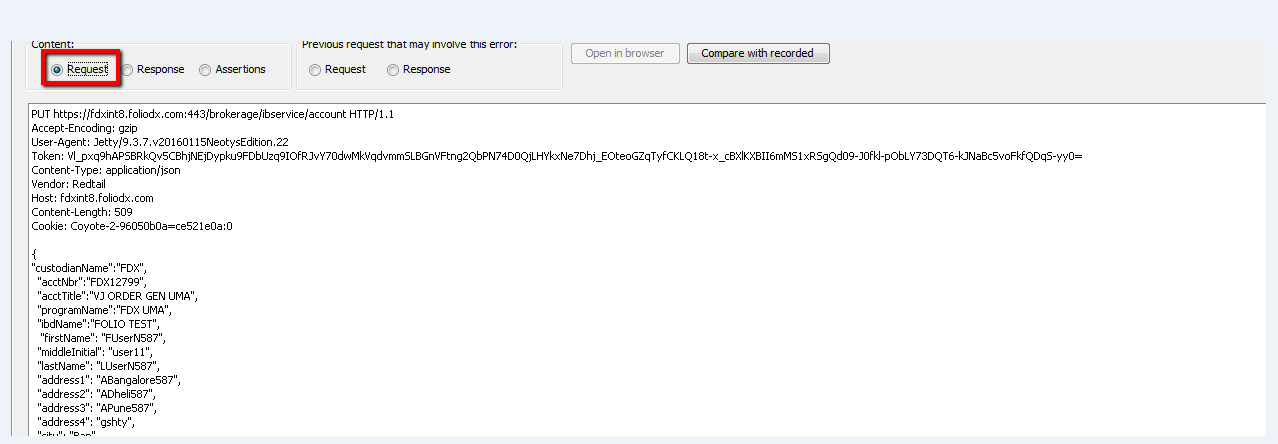 Response Content: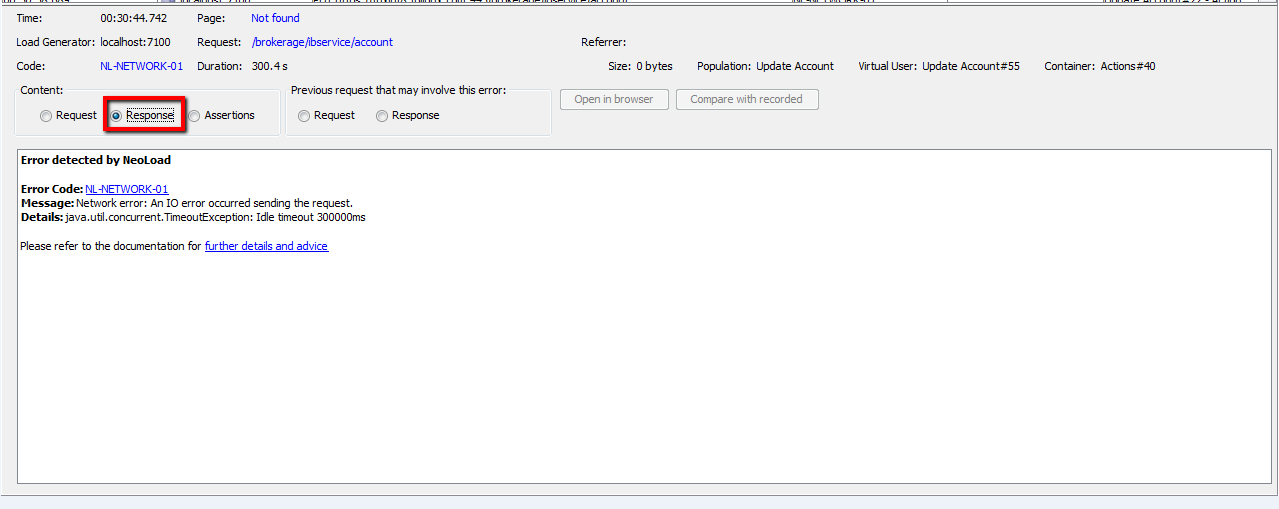 